.Intro musicale 16 Temps[1 à 8] –RUN R,L,R – R ROCK FWD – RUN BACK L,R,L – R POINT BACK, PIVOT HALF TURN R[9 à 16] –SAILOR STEP IN PLACE – SAILOR STEP WITH ¼ TURN R, R ROCK STEP,  SWEEP RF & STEP SIDE, LF POINT SIDELe 7ème et dernier mur va commencer à 3H et se finir tout naturellement à 12H00 après avoir effectué les 16 premiers temps ! ICI….7&8 sur place sans pivoter, et en pointant devant. Merci[17 à 24] –BACK ROCK POINT X2 –KICK TOGETHER TOUCH, KICK TOGETHER POINT FORWARD[25 à 32] –CLOSED, STEP R FORWARD, BOUNCES & ¼ TURN L, L SAILOR STEP, R BACK STEP & TOGETHER WITH LF, IN PLACE PIVOT ¼ TURN L (Weight on LF)[33 à 40] – ROCK MAMBO, BACK MAMBO, STEP TURN STEP, ½ TURN R, ½ TURN RRESTART ICI : après avoir fait les 36 temps du 5ème mur, départ 12H arrivée 6H)[41 à 48] – L STEP FWD,  ¼ TURN R & CROSS, R SIDE ROCK, ¼ COASTER STEP, ¼ BIG SIDE, TOUCH*TAG ICI : fin du 2ème mur, départ 6H, arrivée 6H*8 comptes: SCISSORS CROSS x3, L KICK (diago), LF TOGETHER WITH RF & RF TOUCHMore For 2 (fr)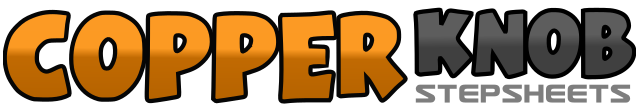 .......Count:48Wall:4Level:Intermédiaire.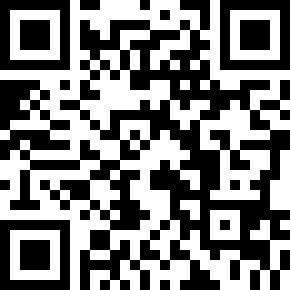 Choreographer:Christiane FAVILLIER (FR) & Joel Cormery (FR) - Mai 2019Christiane FAVILLIER (FR) & Joel Cormery (FR) - Mai 2019Christiane FAVILLIER (FR) & Joel Cormery (FR) - Mai 2019Christiane FAVILLIER (FR) & Joel Cormery (FR) - Mai 2019Christiane FAVILLIER (FR) & Joel Cormery (FR) - Mai 2019.Music:More - Clare Dunn : (Single)More - Clare Dunn : (Single)More - Clare Dunn : (Single)More - Clare Dunn : (Single)More - Clare Dunn : (Single)........1&2Courir PD, PG, PD en avant (légèrement sur la plante des pieds)3 4Poser PG devant (avec PDC) et revenir sur PD5&6Courir PG, PD, PG, en arrière (légèrement sur la plante des pieds7 8Pointer PD derrière et pivoter sur  un ½ tour à D (6H00) (PDC à Gauche)1&2Croiser PD derrière PG, poser PG à G, poser PD à droite  (6H00)3&4Croiser PG derrière PD, pivoter d’1/4 de tour à D en posant PD à D, poser PG à G (9H)5 6Poser PD devant (avec PDC) et revenir sur PG7&8Dérouler la pointe du PD d’avant en arrière (7), tout en pivotant sur ¼ de tour à D poser PD à droite (&), pointer PG à gauche (8)  (12H00)1&2Poser plante du PG en arrière et revenir su PD en pointant PG à gauche3&4Poser plante du PG en arrière et revenir sur PD en pointant PG à gauche5&6Coup de pied PG devant (5), ramener PG près du PD (&), toucher pointe du PD à côté du PG (6)7&8Coup de pied du PD devant (7), ramener PD près du PG (&), pointer PG devant (8)&1Ramener PG près du PD (&), avancer PD (1),234Soulever les talons ensemble tout en pivotant sur ¼ de tour à G (234) (9H)5&6PG derrière PD, PD à D, PG sur place7&8PD derrière PG (7), reculer PG et l’assembler au PD (&), les 2 pieds joints pivoter d’1/4 de tour à G (8)-6H1&2PD devant, revenir PDC PG, PD derrière3&4PG derrière, revenir PDC PD, PG devant5&6PD devant, ½ tour à G, PD devant (12H)7-8½ tour à D PG derrière, ½ tour à D PD devant  (12H)1&2PG devant, ¼ de tour à D, croiser PG devant PD ( 3H)3-4PD à D, revenir PDC PG5&6¼ de tour à D PD derrière, PG à côté PD, PD devant(6H)7-8¼ de tour à D avec un grand pas à PG à G, pointe PD à côté PG(9H)1&2Poser PD à D, ramener PG près du PD, croiser PD devant PG3&4Poser PG à G, ramener PD près du PG, croiser PG devant PD5&6Poser PD à D, ramener PG près du PD, croiser PD devant PG7&8Petit coup de pied avant G, ramener PG près du PD, pointer PD près du PG  (6H)